それって本当に必要？テレビＣＭなどで“トクホ”（保健機能食品）や“健康食品”などといった言葉を耳にしませんか？ あたかもとっても身体に良い！って感じで宣伝されていますが、それって本当にあなたにとって必要なのでしょうか…？バランスのとれた食事をとり、規則正しい生活習慣を心掛けていれば、そもそも健康食品なんて必要ないのです。それらの購入を考える前に、まずは「本当に自分に必要かどうか」を考える必要があります。有効性や安全性が審査され、消費者庁長官の許可を受けており、保健の効果（どのような効果があるのか）を表示できます。定められた栄養成分（5種のミネラルと12種のビタミン）を一定量含む食品です。国の審査はありません。平成27年4月から新たに導入されたもので、効果があるとする科学論文を届け出れば、国の審査なしに効果を表示できる食品です。健康食品、健康補助食品、栄養強化食品、サプリメントなどといったさまざまな名前がついた食品がありますが、これらは製造・販売業者が独自に付けた名称で、国が効果を審査したものではありません。 国が定めた食品や健康食品には錠剤やカプセル状のものが多いため、一見医薬品のようにも見えますが、医薬品とは全くの別物です。そもそも病気の人向けではないので、摂取すれば身体の不調が治るなんてことはありません。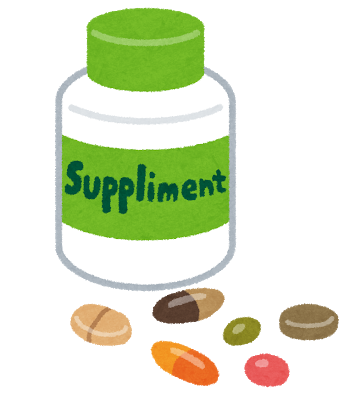 それらを購入する前に、まずは自分の生活習慣（食事・運動・睡眠など）を見直すことが大切です。忙しい現代人にとっては、手っ取り早く濃縮された食品を口に放り込む方が効率的と感じられるかもしれませんが、健康食品は危険もはらんでいるため、摂取するとしても必要最小限にとどめるべきです。健康増進の一番の基本は、「バランスのとれた食事」「適度な運動」「十分な休養」にあるのです。